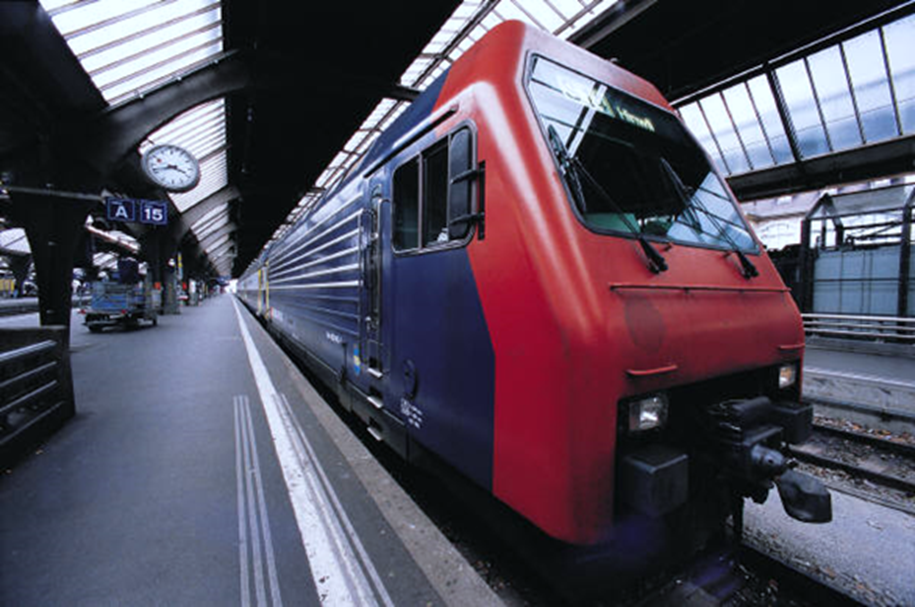 Joc:https://wordwall.net/play/15742/831/8431239121518202225CARMENYOUSOUPHA DAVIDLIADANZAIHRAANTONIONAYARARAMÓNCAMELIAAMY JAZMINJAIVER ALEJANDROANDREAMANUELELÍASELÍASYUMARAISAMAYUNAIANGEL DAVID